Colonial Land Claims 1750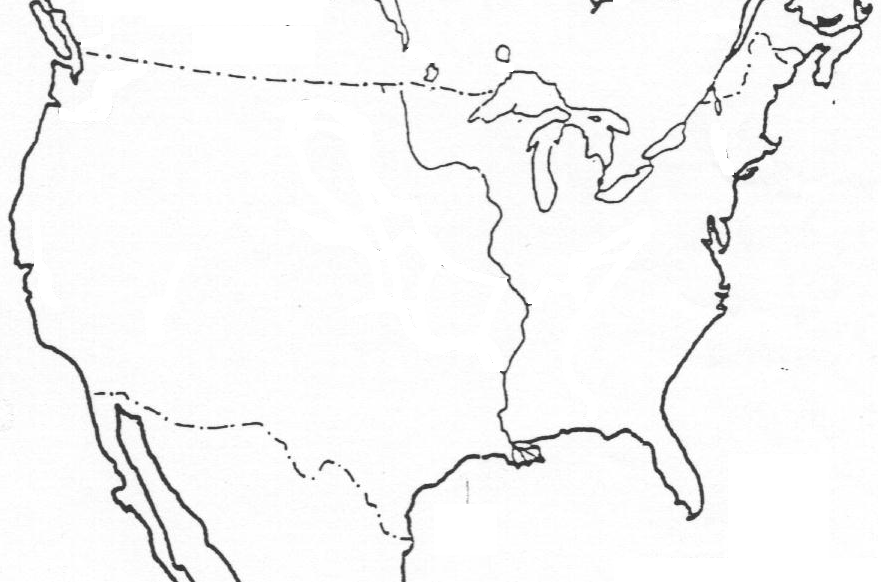 Directions: LABEL the British Colonies and COLOR them GREEN.LABEL New France and COLOR the area PURPLE.LABEL New Spain and COLOR the area YELLOW. Add each of these colors to the Map KeyLABEL the following cities on the map:Boston			c. Charleston		e. PhiladelphiaNew York		d. St Augustine	f. New OrleansLABEL the following bodies of water:Atlantic Ocean		b. Pacific Ocean	c. Gulf of Mexico	d. Mississippi RiverANSWER the following questions:Which European power claimed the most territory in North America?Which nation’s land claims seem to be the most settled and populated? What effect might these nations’ land claims have on the relations between them?BritishFrenchSpainUnclaimed Land